T.CYEŞİLYURT KAYMAKAMLIĞIŞEHİT YÜZBAŞI HAKKI AKYÜZ ORTAOKULU MÜDÜRLÜĞÜ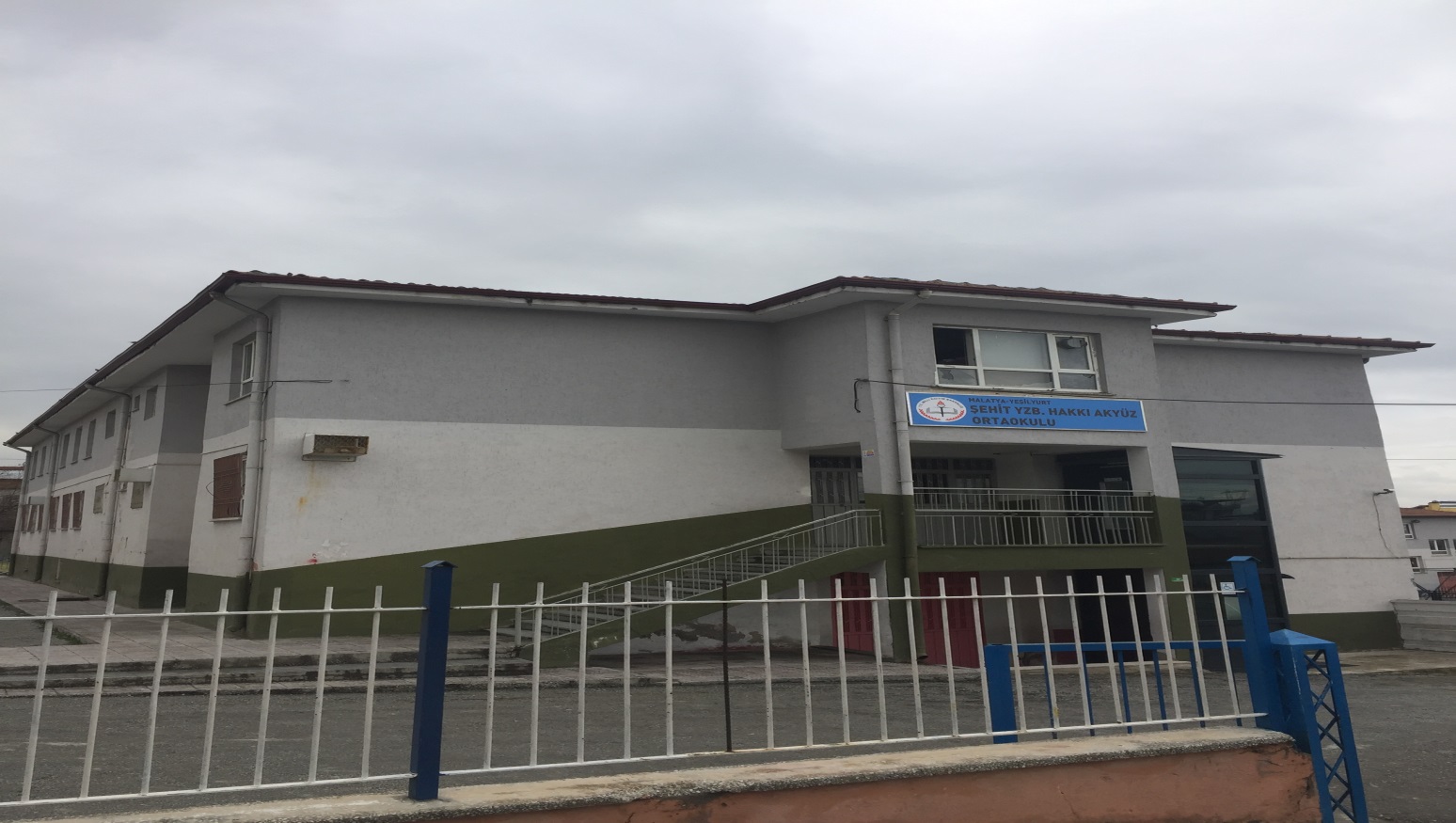 2019-2023 Stratejik PlanMALATYA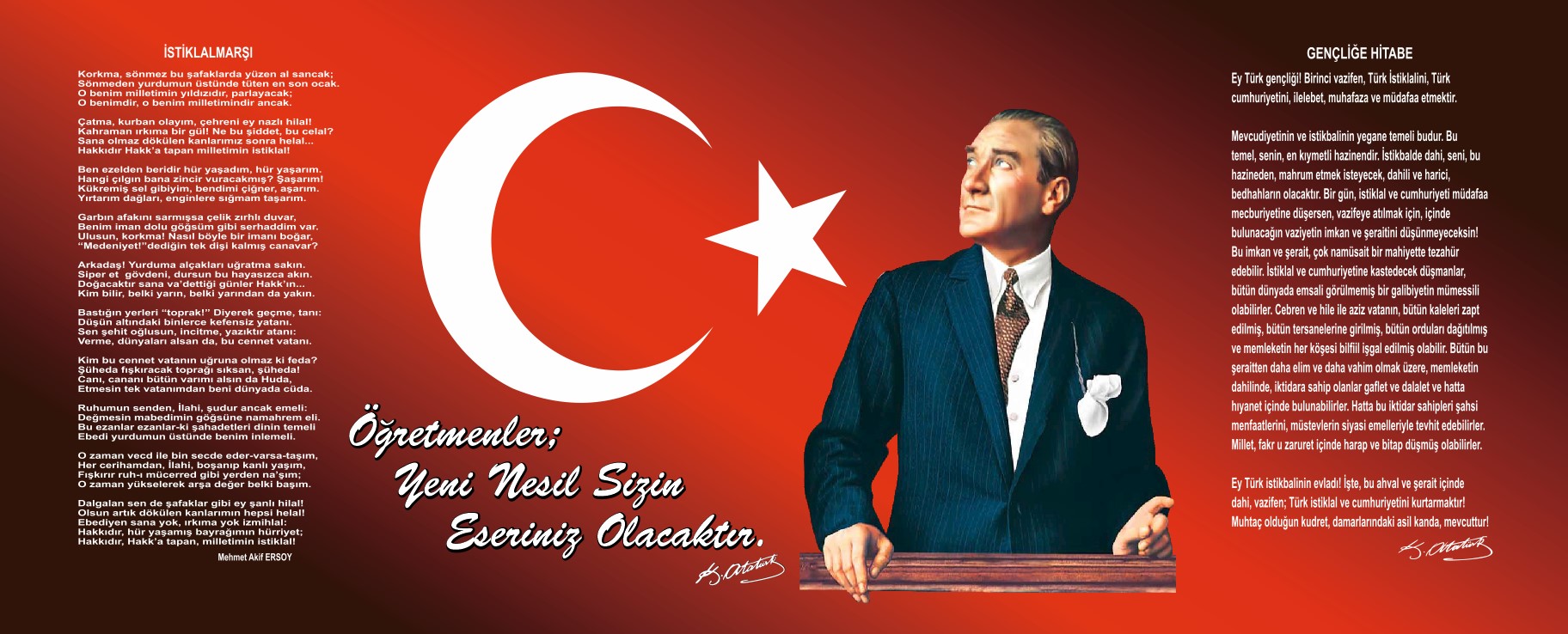 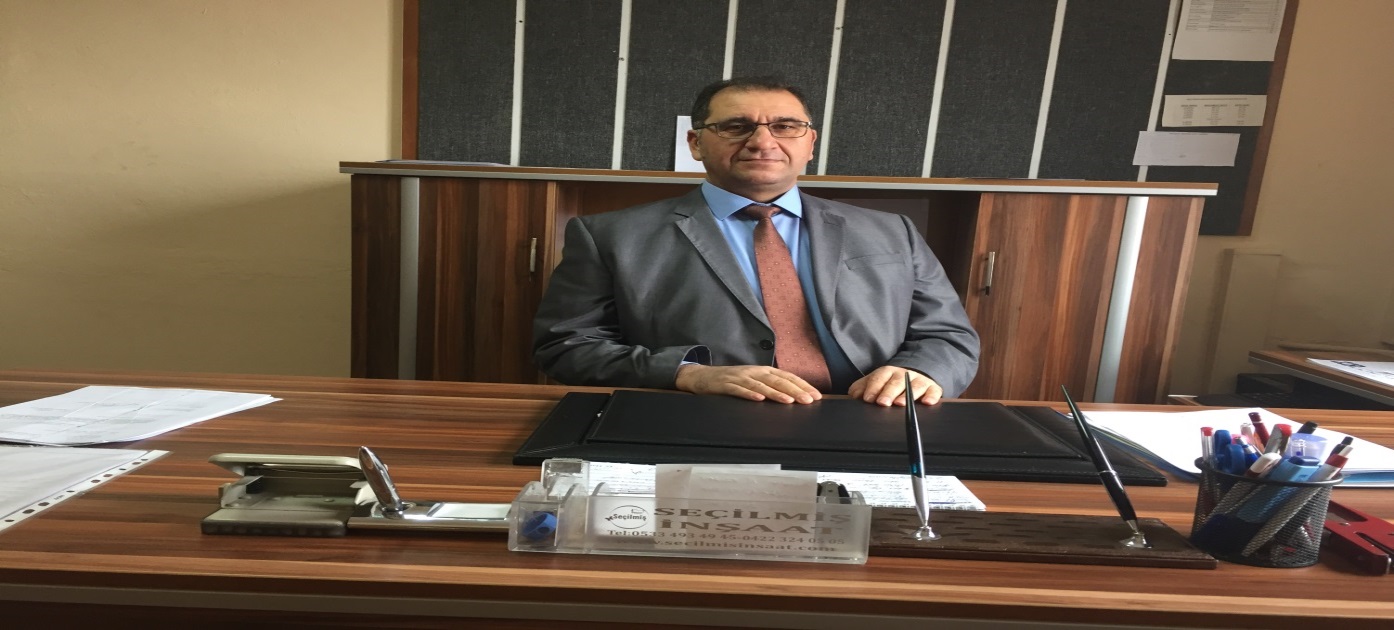 Sunuş      İnsan, maddi ihtiyaçları kadar manevi ihtiyaçları da olan ruh ve akıl sahibi, çok yönlü bir varlıktır. İnsanı dengede tutan, madde ve mana bütünlüğüdür. Ayrıca aklı ile beraber duyguları olan, şefkat ve merhamet tarafı olduğu gibi, şiddet ve nefrete meyilli yönleri de vardır. Bunlardan hangisinin baskın olacağında şüphesiz eğitimin payı büyüktür. Bu sebepledir ki verilecek eğitim;    güzel olan özelliklerini besleyip işlerken  olumsuz yönlerini de törpüleyip köreltmelidir. Mevlana Celaleddin-i Rumi Hazretlerinin Pergel benzetmesiyle kişinin ayağını bir noktada sabit kılarak tüm cihanı dolaşması, sahip olduğu değerlerden ödün vermeden maddi ve manevi olanaklardan istifade ederek yükselmesi eğitimin temel görevlerinden olmalıdır.       Şehit Yüzbaşı Hakkı Akyüz Ortaokulu Stratejik Planı 2019-2023’da belirtilen amaç ve hedeflere  ulaşmamızın,  okulumuzun gelişme ve kurumsallaşma süreçlerine önemli katkılar sağlayacağına inanmaktayız.       Planın hazırlanmasında emeği geçen Strateji Yönetim Ekibi’ ne ve uygulanmasında yardımcı olacak tüm kurum ve kuruluşlara  öğretmen, öğrenci ve velilerimize teşekkür ederim.Resul TAŞOkul MüdürüBÖLÜM IGİRİŞ ve PLAN HAZIRLIK SÜRECİ5018 Sayılı Kamu Mali Yönetimi ve Kontrol Kanunu ile kamu kaynaklarının daha etkili ve verimli bir şekilde kullanılması, hesap verebilir ve saydam bir yönetim anlayışının oluşması hedeflenmektedir.2019-2023 dönemi stratejik planının hazırlanması sürecinin temel aşamaları; kurul ve ekiplerin oluşturulması, çalışma takviminin hazırlanması, uygulanacak yöntemlerin ve yapılacak çalışmaların belirlenmesi şeklindedir.Okulumuzun 2019-2023 dönemlerini kapsayan stratejik plan hazırlık aşaması, üst kurul ve stratejik plan ekibinin oluşturulması ile başlamıştır. Ekip üyeleri bir araya gelerek çalışma takvimini oluşturulmuş, görev dağılımı yapılmıştır. Okulun 2015-2019 Stratejik Planda yer alan amaçlar, hedefler, göstergeler ve faaliyetler incelenmiş ve değerlendirilmiştir. Eğitim Vizyonu 2023, mevzuat, üst politika belgeleri, paydaş, PESTLE, GZFT ve kuruluş içi analizlerinden elde edilen veriler ışığında eğitim ve öğretim sistemine ilişkin sorun ve gelişim alanları ile eğitime ilişkin öneriler tespit edilmiştir.Planlama sürecine aktif katılımını sağlamak üzere paydaş anketi, toplantı ve görüşmeler yapılmıştır. Geleceğe yönelim bölümüne geçilerek okulumuzun amaç, hedef, gösterge ve eylemleri belirlenmiştir. Çalışmaları yürüten ekip ve kurul bilgileri altta verilmiştir.STRATEJİK PLAN ÜST KURULU2019-2023 Stratejik Plan üst kurulu Tablo 1’de yer almaktadır.Tablo 1. Stratejik Plan Üst KuruluBÖLÜM IIDURUM ANALİZİBu bölümde, okulumuzun mevcut durumunu ortaya koyarak neredeyiz sorusuna yanıt bulunmaya çalışılmıştır. Bu kapsamda; okulumuzun kısa tanıtımına, okul künyesine ve temel istatistiklere, paydaş analizlerine ve görüşlerine, GZFT (Güçlü, Zayıf, Fırsat ve Tehditler) analizine yer verilmiştir.Okulun Kısa Tanıtımı Okulumuz 1. kat 1990 yılında yapılarak aynı yıl 19 Kasım 1990´da Müdür vekilliğine atanan Cemal Doğan tarafından Eğitim-Öğretime ilköğretim olarak açılmıştır. Okulumuz bu ismini Milli Eğitim Bakanlığının onayı ile Güneydoğu Anadolu Bölgesinde görevi sırasında şehit düşen Yüzbaşı Hakkı Akyüz´ den almıştır.      Okulumuzun 2. katı ise 1991 yılında yapılarak 1991-1992 öğretim yılında hizmete girmiştir. Aynı öğretim yılında 2. Kademe için öğrenci alınarak hizmete girmiştir.      Okulumuz 2012-2013 Eğitim Öğretim yılında Şehit Yüzbaşı Hakkı Akyüz İlköğretim Okulu iken 4+4+4 eğitim sisteminin uygulanmasıyla birlikte ilkokul ve ortaokul olarak 2 ayrı kuruma ayrılmıştır. Okulumuz 2013-2014 Eğitim Öğretim yılından itibaren bağımsız ortaokul olarak eğitim ve öğretime devam etmektedir.      Okulumuz İlçe merkezine 13 km uzaklıktadır. Okul binamız 16 derslik, müdür odası, müdür yardımcısı odası, memur odası, rehberlik servisi ve öğretmenler odasından oluşmaktadır. Okulun/Kurumun özellikleri: Gündüzlü – Normal Öğretim Yapılıyor.Mevcut bölümler: Okul Ana Binası; 4 İdare Odası (1 Müdür odası,1 Müdür Yardımcısı odası,1 memur odası,1 Rehberlik servisi), 1 Öğretmenler Odası, 16 derslik ve 16 kabin öğrenci tuvaletinden ibarettir.Okulun/Kurumun Bina Durumua) Binanın özellikleri (Isınma, su ve kanalizasyon): Kalorifer(Fueloil Yakıtlı) ile ısıtılıyor, Şebeke suyu kullanılıyor, Kanalizasyon var.b) Derslik sayısı ve yeterliliği: 16 (Yeterli)c) Laboratuvarlar (Araç-Gereç durumları): Fen Laboratuvarı ve Bilgisayar Laboratuvarı (BT sınıfı) yok. d) Okul/Kurum kitaplığı: Her sınıfın kendi kitaplığı var.f) Arşiv: Varj) Bahçenin alanı: 1750 m2 bahçe alanımız var. İhata duvarı var        Okulumuzda öğrencilerimizin kayıt, nakil, devam-devamsızlık, not, öğrenim belgesi düzenleme işlemleri e-okul yönetim bilgi sistemi üzerinden yapılmaktadır.         Öğretmenlerimizin özlük, derece-kademe, terfi, hizmet içi eğitim, maaş ve ek ders işlemleri mebbis ve kbs sistemleri üzerinden yapılmaktadır. Okulumuzun mali işlemleri ilgili yönetmeliklere uygun olarak yapılmaktadır.         Okulumuzun rehberlik anlayışı sadece öğrenci odaklı değildir. Okulumuzun donanımlı ve güçlü bir rehberlik servisi vardır. Rehber öğretmenimiz öğrenci ve velilere yönelik seminerler düzenlemekte, çeşitli anket ve envanterler uygulamaktadır. Düzenli olarak veli görüşmeleri yapılmaktadır. Okulumuzda davranış problemi gözlemlenen sınıf ve öğrenciler güdülenerek olumlu davranış kazanmalarını sağlamak amaçlanmaktadır. Okulumuzda her hafta Çarşamba günleri sınıflar gezilerek haftanın en temiz ve düzenli sınıfı seçilmekte, haftanın en temiz ve düzenli sınıfının fotoğrafı çekilerek okulumuzun web sitesinde yayınlanmaktadır.            Okulumuz İl ve İlçe Milli Eğitim Müdürlüğümüz tarafından düzenlenen sosyal, kültürel ve sportif yarışmalara katılmaktadır. Okulumuzda kültürel geziler, şiir dinletisi, tiyatro gibi faaliyetler düzenlenmektedir. Okulumuzda öğrencilerimize yönelik olarak hafta içi ve hafta sonu ders dışı etkinlik çalışmaları yapılmaktadır. Okulumuzda kaynaştırma öğrencilerimize  öğretmenlerimiz tarafından destek eğitim çalışmaları yapılmaktadır. Okulun Mevcut Durumu: Temel İstatistiklerBu bölümde, okulumuzun temel istatistiksel verileri yer almaktadır.Okul KünyesiOkulumuzun temel girdilerine ilişkin bilgiler altta yer alan okul künyesine ilişkin tabloda yer almaktadır.Tablo 2. Okul Künyesi Çalışan BilgileriOkulumuzun çalışanlarına ilişkin bilgiler altta yer alan tabloda belirtilmiştir.Tablo 3. Personel Bilgileri Okulumuz Bina ve Alanları	Okulumuzun binası ile açık ve kapalı alanlarına ilişkin temel bilgiler Tablo 4’de yer almaktadır.Tablo 4. Okul Yerleşkesine İlişkin Bilgiler Sınıf ve Öğrenci Bilgileri	Okulumuzda yer alan sınıflar ve bu sınıflarda öğrenim gören öğrenci sayıları alttaki tabloda yer almaktadır.Tablo 5. Öğrenci SayılarıDonanım ve Teknolojik KaynaklarımızTeknolojik kaynaklar başta olmak üzere okulumuzda bulunan çalışır durumdaki donanım malzemelerine ilişkin bilgilere Tablo 6’da yer verilmiştir.Tablo 6. Teknolojik Kaynaklar TablosuGelir ve Gider BilgisiOkulumuzun genel bütçe ödenekleri, okul aile birliği gelirleri ve diğer katkılarda dâhil olmak üzere gelir ve giderlerine ilişkin son iki yıl gerçekleşme bilgileri alttaki tabloda verilmiştir.Tablo 7. Gelir/Gider TablosuPAYDAŞ ANALİZİKurumumuzun en önemli paydaşları arasında yer alan öğrenci, veli ve öğretmenlerimize yönelik olarak anket uygulanmıştır. 5’li Likert Ölçeğine göre hazırlanmış olan anketlerde öğretmenler için toplam 14, öğrenciler için toplam 14, veliler için ise yine 14 soruya yer verilmiştir.Paydaşlarımıza uygulamış olduğumuz anket çalışması verileri sonuçları aşağıdaki gibi yorumlanmıştır.Öğrenci Anketi Sonuçları:Okulumuzda toplam 266 öğrenci öğrenim görmektedir. Tesadüfi Örnekleme Yöntemine göre seçilmiş toplam 50 öğrenciye uygulanan anket sonuçları aşağıda yer almaktadır.“Öğretmenlerimle ihtiyaç duyduğumda rahatlıkla görüşebilirim”          Şekil 1: Öğrencilerin Ulaşılabilirlik Düzeyi“Okul Müdürü ile ihtiyaç duyduğumda rahatlıkla konuşabiliyorum”Şekil 2: Öğrencilerin Ulaşılabilirlik Düzeyi“Okulun rehberlik servisinden yeterince yararlanabiliyorum”“Okula ilettiğimiz öneri ve isteklerimiz dikkate alınır”“Okulda kendimi güvende hissediyorum”“Okulda öğrenciler ile ilgili alınan kararlarda bizlerin görüşleri alınır”“Öğretmenler yeniliğe açık olarak derslerin işlenişinde çeşitli yöntemler kullanmaktadır”“Derslerde konuya göre uygun araç gereçler kullanılmaktadır”“Teneffüslerde ihtiyaçlarımı giderebiliyorum”“Okulun içi ve dışı temizdir”“Okulun binası ve diğer fiziki mekanlar yeterlidir”“Okulumuzda kantin bulunmamaktadır”“Okulumuzda yeterli miktarda sanatsal ve kültürel faaliyetler düzenlenmektedir”Öğretmen Anketi Sonuçları:	Okulumuzda görev yapmakta olan toplam 20 öğretmenin tamamına uygulanan anket sonuçları aşağıda yer almaktadır.“Okulumuzda alınan kararlar, çalışanların katılımıyla alınır”Şekil 3: Katılımcı Karar Alma Seviyesi“Kurumdaki tüm duyurular çalışanlara zamanında iletilir”“her türlü ödüllendirmede adil olma, tarafsızlık ve objektiflik esastır”“Kendimi, okulun değerli bir üyesi olarak görürüm”“Çalıştığım okul bana kendimi geliştirme imkanı tanımaktadır”“Okul, teknik araç ve gereç yönünden yeterli donanıma sahiptir”“Okulda çalışanlara yönelik sosyal ve kültürel faaliyetler düzenlenir”“Okulda öğretmenler arasında ayrım yapılmamaktadır”“Okulumuz yerelde ve toplum üzerinde olumlu etki bırakacak çalışmalar yapmaktadır”“Yöneticileriniz, yaratıcı ve yenilikçi düşüncelere üretilmesini teşvik etmektedir”“Yöneticiler okulun vizyonunu, stratejilerini, iyileştirmeye açık alanlarını vs. çalışanlarla paylaşır”“Okulumuzda sadece öğretmenlerin kullanımına tahsis edilmiş yerler yeterlidir”“Alanıma ilişkin yenilik ve gelişmeleri takip eder ve kendimi güncellerim”Veli Anketi Sonuçları:200 veli içerisinde Tesadüfi Örnekleme Yöntemine göre 20 kişi seçilmiştir.Okulumuzda öğrenim gören öğrencilerin velilerine yönelik gerçekleştirilmiş olan anket çalışması sonuçları aşağıdaki gibidir. “İhtiyaç duyduğumda okul çalışanlarıyla rahatlıkla görüşebiliyorum”                  Şekil 4: Velilerin Ulaşabilme Seviyesi“Bizi ilgilendiren okul duyurularını zamanında öğreniyorum” “Öğrencimle ilgili konularda okulda rehberlik hizmeti alabiliyorum”“Okula ilettiğim istek ve şikayetler dikkate alınıyor”“Öğretmenler yeniliğe açık olarak derslerini işlenişinde çeşitli yöntemler kullanmaktadır”“Okulda yabancı kişilere karşı güvenlik önlemleri alınmaktadır”“Okulda bizleri ilgilendiren kararlarda görüşlerimiz dikkate alınır”“E-Okul Veli Bilgilendirme Sistemi ile okulun internet sayfasını düzenli olarak takip ediyorum”“Çocuğumun okulunu sevdiğini ve öğretmenleri ile iyi anlaştığını düşünüyorum”“Okul, teknik araç ve gereç yönünden yeterli donanıma sahiptir”“Okul her zaman temiz ve bakımlıdır”“Okulun binası ve diğer fiziki mekanlar yeterlidir”“Okulumuzda yeterli miktarda sanatsal ve kültürel faaliyetler düzenlenmektedir”GZFT (Güçlü, Zayıf, Fırsat, Tehdit) Analizi GZFT (Güçlü Yönler, Zayıf Yönler, Fırsatlar ve Tehditler) durum analizi kapsamında kullanılan temel yöntemlerdendir. Okulumuzun mevcut durumunu ortaya koyabilmek için geniş katılımlı bir grup ile GZFT analizi yapılmıştır.  Okulumuzda yapılan GZFT analizinde okulun güçlü ve zayıf yönleri ile okulumuz için fırsat ve tehdit olarak değerlendirilebilecek unsurlar tespit edilmiştir.İçsel FaktörlerGüçlü Yönler Zayıf YönlerDışsal FaktörlerFırsatlarTehditler Gelişim ve Sorun AlanlarıGelişim ve sorun alanları analizi ile GZFT analizi sonucunda ortaya çıkan sonuçların planın geleceğe yönelim bölümü ile ilişkilendirilmesi ve buradan hareketle hedef, gösterge ve eylemlerin belirlenmesi sağlanmaktadır. Gelişim ve sorun alanları ayrımında eğitim ve öğretim faaliyetlerine ilişkin üç temel tema olan Eğitime Erişim, Eğitimde Kalite ve kurumsal Kapasite kullanılmıştır. Eğitime erişim, öğrencinin eğitim faaliyetine erişmesi ve tamamlamasına ilişkin süreçleri; Eğitimde kalite, öğrencinin akademik başarısı, sosyal ve bilişsel gelişimi ve istihdamı da dâhil olmak üzere eğitim ve öğretim sürecinin hayata hazırlama evresini; Kurumsal kapasite ise kurumsal yapı, kurum kültürü, donanım, bina gibi eğitim ve öğretim sürecine destek mahiyetinde olan kapasiteyi belirtmektedir.Gelişim ve Sorun AlanlarımızBÖLÜM IIIMİSYON, VİZYON VE TEMEL DEĞERLEROkul Müdürlüğümüzün Misyon, vizyon, temel ilke ve değerlerinin oluşturulması kapsamında öğretmenlerimiz, öğrencilerimiz, velilerimiz, çalışanlarımız ve diğer paydaşlarımızdan alınan görüşler, sonucunda stratejik plan hazırlama ekibi tarafından oluşturulan Misyon, Vizyon, Temel Değerler; Okulumuz üst kurulana sunulmuş ve üst kurul tarafından onaylanmıştır.MİSYONYetiştirdiğimiz öğrencilerimizin hayata bakış açılarını değiştirebilmek. Yaygın ve yanlış olan eski fikirleri yıkıp, çağdaş, geçmişi ile geleceğini sentezleyip yeni fikirler üretebilen ve ürettiği fikirleri hayata geçirebilen bireyler yetiştirebilmek. Kendini yenileyebilen, yeniliklerin peşinde koşan öğretmen kadrosuyla; yetiştirdiğimiz öğrencilerle ülkemizin iyi yetişmiş insan gücüne katkı sağlayabilmek için varız.VİZYONÇocuklarımızın mutlu, başarılı, bireysel yeteneklerini dikkate alan, çağımızın gereği olarak gelişen teknolojiyi kullanabilen bireyler olabilmelerini; düşünsel, duygusal ve sosyal açıdan sağlıklı yetişmelerini sağlayabilmektir.TEMEL DEĞERLERİMİZ           1) Atatürk İlke ve İnkılaplarına bağlı, Anayasamızda hükmünü bulan Milli Eğitimin Temel Amaçlarına uygun bireyler yetiştirmektir.2) Yapacağımız çalışmalarda öğrenciyi merkeze oturtan bir anlayışlı benimsemektir.3) Okul, veli, öğrenci ve çevre arasındaki işbirliğini en üst seviyelere taşımaktır.4) Yeniliklere açık olmakla birlikte ahlaki ve kültürel değerlerinden vazgeçmeyen bireyler yetiştirmektir.5) Okulumuzu bulunduğu bölgede çekim merkezi haline dönüştürmektir.           6) Yönetici ve öğretmenler arasında etkili ve verimli bir iletişim sağlamaktır7) Mesleki kazanımlarını sürekli artırıp, modern eğitim yöntem ve tekniklerini uygulayan, yenilik ve gelişime açık olmayı ilke haline getirmek.8) Öğrencilerimizin oryantasyon sürecini hızlandıracak çalışmalar yaparak öğrenciler arasında uyumu artırmak.9) Öğrencilerimizi bir üst eğitim kurumuna devam etmelerini, beceri ve kazanımlarına göre yönlendirilmelerini sağlamaktır.10) Öğrencilerimizin; kendi kararlarını alabilmelerini, eleştirel düşünebilmelerini ve öz değerlendirme yapabilmelerini sağlamaktır.BÖLÜM IVAMAÇ, HEDEF VE EYLEMLER          Bu bölümde, stratejik amaçlar, hedefler ve eylemler yer almaktadır.TEMA I: EĞİTİM VE ÖĞRETİME ERİŞİMEğitim ve öğretime erişim okullaşma ve okul terki, devam ve devamsızlık, okula uyum ve oryantasyon, özel eğitime ihtiyaç duyan bireylerin eğitime erişimi, yabancı öğrencilerin eğitime erişimi ve hayatboyu öğrenme kapsamında yürütülen faaliyetlerin ele alındığı temadır.Stratejik Amaç 1 Kayıt bölgemizde yer alan çocukların okullaşma oranlarını artıran, öğrencilerin uyum ve devamsızlık sorunlarını gideren etkin bir yönetim yapısı kurulacaktır.Stratejik Hedef 1.1Kayıt bölgemizde yer alan çocukların okullaşma oranları artırılacak ve öğrencilerin uyum ve devamsızlık sorunları da giderilecektir.Performans Göstergeleri  Eylemler TEMA II: EĞİTİM VE ÖĞRETİMDE KALİTENİN ARTIRILMASIEğitim ve öğretimde kalitenin artırılması başlığı esas olarak eğitim ve öğretim faaliyetinin hayata hazırlama işlevinde yapılacak çalışmaları kapsamaktadır. Bu tema altında akademik başarı, sınav kaygıları, sınıfta kalma, ders başarıları ve kazanımları, disiplin sorunları, öğrencilerin bilimsel, sanatsal, kültürel ve sportif faaliyetleri ile istihdam ve meslek edindirmeye yönelik rehberlik ve diğer mesleki faaliyetler yer almaktadır. Stratejik Amaç 2: Öğrencilerimizin gelişmiş dünyaya uyum sağlayacak şekilde donanımlı bireyler olabilmesi için eğitim ve öğretimde kalite artırılacaktır.Stratejik Hedef 2.1.  Öğrenme kazanımlarını takip eden ve velileri de sürece dâhil eden bir yönetim anlayışı ile öğrencilerimizin akademik başarıları ve sosyal faaliyetlere etkin katılımı artırılacaktır.Performans Göstergeleri Eylemler  Stratejik Hedef 2.2.  Etkin bir rehberlik anlayışıyla, öğrencilerimizi ilgi ve becerileriyle orantılı bir şekilde üst öğrenime veya istihdama hazır hale getiren daha kaliteli bir kurum yapısına geçilecektir. Performans Göstergeleri  Eylemler  TEMA III: KURUMSAL KAPASİTEStratejik Amaç 3: Eğitim ve öğretim faaliyetlerinin daha nitelikli olarak verilebilmesi için okulumuzun kurumsal kapasitesi güçlendirilecektir. Stratejik Hedef 3.1.  1  Belirlenen ihtiyaçlar doğrultusunda fiziki alt yapı eksiklikleri giderilecek, öğretmen, öğrenci ve veli memnuniyeti artırılacaktır.Performans Göstergeleri Eylemler V. BÖLÜMMALİYETLENDİRME2019-2023 Stratejik Planı Faaliyet/Proje Maliyetlendirme TablosuVI. BÖLÜM İZLEME VE DEĞERLENDİRMEOkulumuz Stratejik Planı izleme ve değerlendirme çalışmalarında 5 yıllık Stratejik Planın izlenmesi ve 1 yıllık gelişim planın izlenmesi olarak ikili bir ayrıma gidilecektir. Stratejik planın izlenmesinde 6 aylık dönemlerde izleme yapılacak denetim birimleri, il ve ilçe millî eğitim müdürlüğü ve Bakanlık denetim ve kontrollerine hazır halde tutulacaktır.Yıllık planın uygulanmasında yürütme ekipleri ve eylem sorumlularıyla aylık ilerleme toplantıları yapılacaktır. Toplantıda bir önceki ayda yapılanlar ve bir sonraki ayda yapılacaklar görüşülüp karara bağlanacaktır. İÇİNDEKİLERSAYFA NOSUNUŞ3İÇİNDEKİLER4BÖLÜM I: SUNUŞ VE PLAN HAZIRLAMA SÜRECİ5BÖLÜM II: DURUM ANALİZİ6OKULUN KISA TANITIMI6OKULUN MEVCUT DURUMU: TEMEL İSTATİSTİKLER8PAYDAŞ ANALİZİ11GZFT (GÜÇLÜ, ZAYIF, FIRSAT, TEHDİT) ANALİZİ30GELİŞİM VE SORUN ALANLARI32BÖLÜM III: MİSYON, VİZYON VE TEMEL DEĞERLER34MİSYONUMUZ34VİZYONUMUZ34TEMEL DEĞERLERİMİZ35BÖLÜM IV: AMAÇ, HEDEF VE EYLEMLER36 TEMA I: EĞİTİM VE ÖĞRETİME ERİŞİM36TEMA II: EĞİTİM VE ÖĞRETİMDE KALİTENİN ARTIRILMASI	37TEMA III: KURUMSAL KAPASİTE41V. BÖLÜM: MALİYETLENDİRME43VI. BÖLÜM: İZLEME VE DEĞERLENDİRME44EKLER:Üst Kurul BilgileriÜst Kurul BilgileriEkip BilgileriEkip BilgileriAdı SoyadıUnvanıAdı SoyadıUnvanıResul TAŞMÜDÜRRemzi BİRGİNÖĞRETMENHasan PEKTAŞMÜDÜR YRD.Meftun GÜNBAYÖĞRETMENÖzgül SERTTAŞÖĞRETMENFerman YABANERİÖĞRETMENTuran KILINÇOKUL AİLE BİR. BŞK.Yasemin ÖZTÜRKVELİEmel ALAGÖZBİR ÜYEHaktan ÜNSALÖĞRENCİİli: MALATYAİli: MALATYAİli: MALATYAİli: MALATYAİlçesi: YEŞİLYURTİlçesi: YEŞİLYURTİlçesi: YEŞİLYURTİlçesi: YEŞİLYURTAdres: Melekbaba Mah. 3. Cad. Düş Sok. No:16/1Melekbaba Mah. 3. Cad. Düş Sok. No:16/1Melekbaba Mah. 3. Cad. Düş Sok. No:16/1Coğrafi Konum (link) Coğrafi Konum (link) …………………………. …………………………. Telefon Numarası: 0(422) 361 60 620(422) 361 60 620(422) 361 60 62Faks Numarası:Faks Numarası:e- Posta Adresi:754741@meb.k12.tr754741@meb.k12.tr754741@meb.k12.trWeb sayfası adresi:Web sayfası adresi:http://syhaoo.meb.k12.trhttp://syhaoo.meb.k12.trKurum Kodu:754741754741754741Öğretim Şekli:Öğretim Şekli:Tam GünTam GünOkulun Hizmete Giriş Tarihi : Okulun Hizmete Giriş Tarihi : Okulun Hizmete Giriş Tarihi : Okulun Hizmete Giriş Tarihi : Toplam Çalışan Sayısı Toplam Çalışan Sayısı 2626Öğrenci Sayısı:Kız124124Öğretmen SayısıKadın1616Öğrenci Sayısı:Erkek142142Öğretmen SayısıErkek77Öğrenci Sayısı:Toplam266266Öğretmen SayısıToplam2323Derslik Başına Düşen Öğrenci SayısıDerslik Başına Düşen Öğrenci SayısıDerslik Başına Düşen Öğrenci Sayısı:26,6Şube Başına Düşen Öğrenci SayısıŞube Başına Düşen Öğrenci SayısıŞube Başına Düşen Öğrenci Sayısı:26,6Öğretmen Başına Düşen Öğrenci SayısıÖğretmen Başına Düşen Öğrenci SayısıÖğretmen Başına Düşen Öğrenci Sayısı:11,57Şube Başına 30’dan Fazla Öğrencisi Olan Şube SayısıŞube Başına 30’dan Fazla Öğrencisi Olan Şube SayısıŞube Başına 30’dan Fazla Öğrencisi Olan Şube Sayısı:2Öğrenci Başına Düşen Toplam Gider MiktarıÖğrenci Başına Düşen Toplam Gider MiktarıÖğrenci Başına Düşen Toplam Gider Miktarı13,15Öğretmenlerin Kurumdaki Ortalama Görev SüresiÖğretmenlerin Kurumdaki Ortalama Görev SüresiÖğretmenlerin Kurumdaki Ortalama Görev Süresi5UnvanErkekKadınToplamOkul Müdürü ve Müdür Yardımcısı22Sınıf ÖğretmeniBranş Öğretmeni41620Rehber Öğretmen11İdari PersonelYardımcı Personel112Güvenlik Personeli11Toplam Çalışan Sayıları81826Okul BölümleriOkul BölümleriÖzel AlanlarVarYokOkul Kat Sayısı3Çok Amaçlı SalonYokDerslik Sayısı16Çok Amaçlı SahaYokDerslik Alanları (m2)KütüphaneYokKullanılan Derslik Sayısı16Fen LaboratuvarıYokŞube Sayısı10Bilgisayar LaboratuvarıVarİdari Odaların Alanı (m2)İş AtölyesiYokÖğretmenler Odası (m2)Beceri AtölyesiYokOkul Oturum Alanı (m2)424PansiyonYokOkul Bahçesi (Açık Alan)(m2)1750Okul Kapalı Alan (m2)Sanatsal, bilimsel ve sportif amaçlı toplam alan (m2)Kantin (m2)Tuvalet Sayısı4SINIFIKızErkekToplamSINIFIKızErkekToplam5A1611278A614205B1314278B1111226A1715328C1112236B922317A1415297B1216287C151227Akıllı Tahta Sayısı16Yazıcı Sayısı3Masaüstü Bilgisayar Sayısı21Fotokopi Makinası Sayısı2Taşınabilir Bilgisayar Sayısı0TV Sayısı0Projeksiyon Sayısı3İnternet Bağlantı HızıFiberYıllarGelir MiktarıGider Miktarı20180020193500350014)Okulumuzun Olumlu (başarılı) ve Olumsuz (başarısız) Yönleriyle İlişkin GörüşlerinizOkulumuzun Olumlu (başarılı) ve Olumsuz (başarısız) Yönleriyle İlişkin GörüşlerinizOlumlu (Başarılı) yönlerimizOlumsuz (Başarısız Yönlerimiz1Öğretmenlerimizin bizimle ilgilenmeleriSpor salonu, oyun parkının olmayışı2Okuma saatinin olmasıFen laboratuvarının olmayışı3Satranç ve voleybol çalışmaları Kütüphane ve konferans salonunun olmayışı4Alınan kararlarda görüşlerimize başvurulması5Rehberlik servisinin çalışmaları6Okulun temizliği14)Okulumuzun Olumlu (başarılı) ve Olumsuz (başarısız) Yönleriyle İlişkin GörüşlerinizOkulumuzun Olumlu (başarılı) ve Olumsuz (başarısız) Yönleriyle İlişkin GörüşlerinizOlumlu (Başarılı) yönlerimizOlumsuz (Başarısız Yönlerimiz1Öğretmen ve okul idaresi arasındaki iletişimVelilerin sosyoekonomik yapısı2Alınan kararlarda görüşlerimizin alınmasıKütüphane ve fen laboratuvarının olmayışı3DYK kursları ve Destek eğitim odası çalışmaları Veli duyarsızlığı4Etkileşimli tahtalarOkulun yeterli bütçeye sahip olmayışı5Öğretmenleri yüksek mativasyon ve takım ruhu6Spor, satranç gibi faaliyetlerin desteklenmesi14)Okulumuzun Olumlu (başarılı) ve Olumsuz (başarısız) Yönleriyle İlişkin GörüşlerinizOkulumuzun Olumlu (başarılı) ve Olumsuz (başarısız) Yönleriyle İlişkin GörüşlerinizOlumlu (Başarılı) yönlerimizOlumsuz (Başarısız Yönlerimiz1DYK kurslarıKütüphane ve spor salonunun olmayışı2Okul idaresi ve öğretmenlerin olumlu yaklaşımı3Okul güvenlik görevlisinin olması4Sosyal ve kültürel faaliyetlerin yapılması5Öğretmenlerin genç ve idealist olması6Okulun temizliğiÖğrencilerSportif ve kültürel etkinliklere katılım oranıAkademik başarıTÜBİTAK, yerel ve ulusal projelere katılım oranıSosyal uyaranlara karşı istekli olmaÇalışanlarKurum kültürüEkip ruhuProje tabanlı etkinliklerYöneticilerin yeterlilik düzeyiYönetici-öğretmen-öğrenci ve veli iletişimiİş birlikçi faaliyetlerVelilerAilelerin bilinç düzeyiEtkinliklere katılım ve teşvikDonanımAkıllı tahtaBilgisayar laboratuvarıGüçlü internet ağıBütçeOkul aile birliğiHayırsever destekleriYönetim SüreçleriEşitlikLiyakatAnlayışİletişim Süreçleriİletişim ağlarıBina ve YerleşkeDerslik başına düşen öğrenci sayısıÖğretmen başına düşen öğrenci sayısıSportif ve sosyal etkinliklere elverişli mekânOyun bahçesiÖğrencilerTeknolojinin olumsuz etkileri Disiplin sorunlarıÇevre faktörleriYabancı dil yeterliliğiVelilerEğitim sürecine müdahaleBina ve YerleşkeYeni bina ihtiyacıDonanımLaboratuvarların etkin kullanımıAkıllı tahtalardan faydalanma düzeyiBütçeBütçe dağılımıÇalışanlarDestek Personel sayısıYönetim SüreçleriÖdüllendirme sistemiİnsan kaynakları yönetim politikalarının yeterliliğiİzleme ve değerlendirme yeterliliğiİletişim SüreçleriPolitikEğitim alanında bilinçli atılımlarİhtiyaçlara uygun projelerEkonomikEğitime ayrılan kaynakHayırseverlerMezunlarSosyolojikKöklü bir üniversitenin varlığıİlin tarihi dokusunun zenginliğiManevi ve kültürel zenginlikTeknolojikTeknolojinin eğitim üzerindeki etkisiMevzuat-YasalEğitimde fırsat eşitliğiEkolojikÇevre bilincindeki artışPolitikEğitim sisteminde sürekli yenilenen programlarSınav sistemindeki değişikliklerEkonomikTeknolojinin hızlı gelişmesiyle birlikte yeni üretilen cihaz ve makinelerin maliyetiSosyolojikOlumsuz çevre koşullarından kaynaklı rehberlik ihtiyacıKitle iletişim araçlarının olumsuz etkileriİlin nitelikli göç vermesine karşılık niteliksiz göç almasıTeknolojikTeknolojinin kişiler üzerindeki olumsuz etkileriMevzuat-YasalVelilerin eğitime yönelik duyarlılık düzeylerindeki farklılıklarMevzuat değişiklikleriEkolojikÇevre temalı düzenlemelerin yenilenememesi ve uygulamada yaşanan problemlerEğitime ErişimEğitimde KaliteKurumsal KapasiteOkullaşma OranıAkademik BaşarıKurumsal İletişimOkula Devam/ DevamsızlıkSosyal, Kültürel ve Fiziksel GelişimKurumsal YönetimOkula Uyum, OryantasyonSınıf TekrarıBina ve YerleşkeÖzel Eğitime İhtiyaç Duyan Bireylerİstihdam Edilebilirlik ve YönlendirmeDonanımYabancı ÖğrencilerÖğretim YöntemleriTemizlik, HijyenHayatboyu ÖğrenmeDers araç gereçleriİş Güvenliği, Okul GüvenliğiTaşıma ve servis 1.TEMA: EĞİTİM VE ÖĞRETİME ERİŞİM 1.TEMA: EĞİTİM VE ÖĞRETİME ERİŞİM1Kız çocukları başta olmak üzere özel politika gerektiren grupların eğitime erişimi2Zorunlu eğitimde devamsızlık3Özel eğitime ihtiyaç duyan bireylerin uygun eğitime erişimi4Okul çevre ilişkileri5Hayat boyu öğrenmeye katılım6Geniş aile yapısı içinde kalan öğrenciler7Burs alan öğrenci sayısı8Parçalanmış aile yapısı içindeki öğrenciler9Rehberlik hizmetlerinden yararlanma düzeyi10Yetişkin, ebeveyn eğitimindeki katılım oranı2.TEMA: EĞİTİM VE ÖĞRETİMDE KALİTE2.TEMA: EĞİTİM VE ÖĞRETİMDE KALİTE1Öğrencilerimizin kitap okuma seviyesi, oranı2Eğitim kadrosuna yönelik mesleki gelişim faaliyetleri3Sportif faaliyetler ve başarılar4Okul sağlığı ve hijyen çalışmaları5Bilimsel, sanatsal ve kültürel faaliyetler6Destekleme ve yetiştirme kursları7İngilizce öğretimindeki başarı durumu8Değerlere yönelik davranış geliştirme9Eğitsel, mesleki ve kişisel rehberlik hizmetleri3.TEMA: KURUMSAL KAPASİTE3.TEMA: KURUMSAL KAPASİTE1Eğitim kadromuzun mesleki gelişim çalışmaları2Okul bütçesi ve bütçe kaynakları3Farkındalık yaratan çalışmaların ödüllendirilmesi4Hizmet içi eğitim faaliyetleri ve katılım oranı5Okulumuzun fiziksel ve teknolojik kapasitesi, donatımı, yenilenmesi6Sosyal, kültürel, sanatsal ve sportif faaliyet alanlarının yetersizliği7Özel eğitim desteği alacak öğrenciler için fiziki mekan sorunu8İç ve dış paydaşlar ile etkin ve sürekli iletişim9Öz değerlendirme çalışmalarına katılım  10Okul temelli mesleki gelişim çalışmalarıNoPERFORMANSGÖSTERGESİMevcutHEDEFHEDEFHEDEFHEDEFHEDEFNoPERFORMANSGÖSTERGESİ201820192020202120222023PG.1.1.1Kayıt bölgesindeki öğrencilerden okula kayıt yaptıranların oranı%)%100%100%100%100%100%100PG.1.1.2Okula yeni başlayan öğrencilerden oryantasyon eğitimine katılanların oranı (%)%100%100%100%100%100%100PG.1.1.3Bir eğitim ve öğretim döneminde 20 gün ve üzeri devamsızlık yapan öğrenci oranı (%)%3%2%1%0%0%0PG.1.1.4Bir eğitim ve öğretim döneminde 20 gün ve üzeri devamsızlık yapan yabancı öğrenci oranı (%)%1%1%0%0%0%0PG.1.1.5Okulun özel eğitime ihtiyaç duyan bireylerin kullanımına uygunluğu (0-1)111111PG.1.1.6Bir eğitim öğretim döneminde yaşanan disiplin olayları sayısı (0-1)000000PG.1.1.7Bir eğitim öğretim döneminde sınavla öğrenci alan okulara geçiş oranı (%)10,531520304050PG.1.1.8Derslik başına düşen öğrenci sayısı (Sayı)272525252525NoEylem İfadesiEylem SorumlusuEylem Tarihi1.1.1.Kayıt bölgesinde yer alan öğrencilerin tespiti çalışması yapılacaktır.Okul Stratejik Plan Ekibi01 Eylül-20 Eylül1.1.2Devamsızlık yapan öğrencilerin tespiti ve erken uyarı sistemi için çalışmalar yapılacaktır.Müdür Yardımcısı 01 Eylül-20 Eylül1.1.3Devamsızlık yapan öğrencilerin velileri ile özel aylık toplantı ve görüşmeler yapılacaktır.Rehberlik ServisiHer ayın son haftası1.1.4Okulun özel eğitime ihtiyaç duyan bireylerin kullanımının kolaylaşıtırılması için rampa ve asansör eksiklikleri tamamlanacaktır.Müdür YardımcısıMayıs 20191.1.5Özel eğitim öğrenci velilerine yönelik toplantılar gerçekleştirilecektir.Rehberlik Servisi2 ayda bir  1.1.6Maddi imkanları kısıtlı öğrenci ve ailelerinin belirlenerek gerekli mercilere bildirilmesiOkul Aile Birliği Başkan ve Yardımcıları01 Ekim- 30 Ekim  1.1.7Sağlıklı beslenmek ve sağlıklı bir yaşam için öğrencilere verilerek sunum ve seminer çalışmalarıSınıf Rehber Öğretmenleri, Fen Bilimleri ve Beden Eğitimi ÖğretmenleriEylül ve Şubat ayını 3. haftası  1.1.8Öğrenci ve okul personelinin iş güvenliği açısından okulun fiziki durumunun düzenlenmesi ve eksiklerin giderilmesiMüdür Yardımcısı ve Yardımcı Hizmet Personeli01 Eylül- 15 EylülNoPERFORMANSGÖSTERGESİMevcutHEDEFHEDEFHEDEFHEDEFHEDEFNoPERFORMANSGÖSTERGESİ201820192020202120222023PG.2.1.1Üst kuruma yerleşen öğrenci oranı (%)%88%95%100%100%100%100PG.2.1.2Ders dışı etkinliklere katılan öğrenci oranı (%)%10%30%40%55%70%90PG.2.1.3Sınav kaygısına yönelik gerçekleştirilen rehberlik toplantı sayısı234568PG 2.1.4Ulusal/uluslararası ve yerel projelere katılan öğrenci sayısı134090150200300PG 2.1.5Ulusal/uluslararası ve yerel projelere rehberlik yapan öğretmen sayısı31015202535PG 2.1.6Okul bünyesinde yürütülen proje sayısı03571115PG 2.1.7Yerel, ulusal ve uluslararası düzeydeki bilimsel, kültürel, sanatsal ve sportif faaliyetlere katılan öğrenci sayısı4060708090100PG 2.1.8Destekleme Yetiştirme Kurslarına katılım sağlayan öğrenci oranı (%)3540556590100PG 2.1.9Doğa, çevre, enerji tüketimi vb konularda düzenlenen etkinliklere katılan öğrenci oranı (%)2050607090100PG 2.1.10Öğrenci başına okunan kitap sayısı (0-1)4810141620PG 2.1.11Sağlıklı beslenme ve fiziksel aktivite çalışmalarına katılan öğrenci sayısı (0-1)111111PG 2.1.12Ödüllendirilen çalışan sayısı03471015PG 2.1.13Yönetici başına yıllık resmi veya özel hizmetiçi eğitim saati (s)304050607090PG 2.1.14Öğretmen başına yıllık resmi veya özel hizmetiçi eğitim saati (s)152025303030PG 2.1.15Kurul ve komisyonların toplantı sayısı161820222426PG 2.1.16Sağlık tarama sayısı (Sayı)2567810PG 2.1.17Sınıf seviyelerine göre yabancı dil dersi sene sonu başarı puanı6570758090100PG 2.1.18Aile ziyaretleri sayısı51015203050PG 2.1.19Okul internet sitesinin ziyaretçi sayısı2387300040006000700010000PG 2.1.20Kullanılan öğretim materyal sayısı75100150200250300PG 2.1.21Çalışanlar için düzenlenen mesleki-kişisel gelişim faaliyet sayısı (sayı)152025303540NoEylem İfadesiEylem SorumlusuEylem Tarihi2.1.1.Yazılı sonuçları öğrenci bazında takip edilerek gelişimleri takip edilecektir.Tüm öğretmenlerEğitim-Öğretim Yılı2.1.2Sınav kaygısını ortadan kaldırabilmek için rehberlik çalışmaları yapılacaktır.Rehberlik ServisiNisan Ayı2.1.3Tüm yönetici ve öğretmenlerimize yönelik Ar-Ge Birim üyelerinin desteğiyle bilgilendirme toplantıları gerçekleştirilecektir.Okul YönetimiEkim ve Mart Ayları2.1.4Ulusal/uluslararası ve yerel projeler hakkında öğrenci ve öğretmenler bilgilendirilecek, proje hazırlamaları yönünde motive edilecektir.Okul Proje KoordinatörleriEğitim-Öğretim Yılı2.1.5Öğretmenlerin mesleki gelişimlerine yönelik düzenlenen seminer/toplantı gibi faaliyetlere katılımları sağlanacaktır.Okul YönetimiEğitim-Öğretim YılıNoPERFORMANSGÖSTERGESİMevcutHEDEFHEDEFHEDEFHEDEFHEDEFNoPERFORMANSGÖSTERGESİ201820192020202120222023PG.2.2.1Mesleki rehberlik faaliyet sayısı023456PG.2.2.2Yetiştirme kurslarından memnuniyet oranı (%)%30%40%50%65%70%80PG.2.2.3Sınav kaygısı yaşayan öğrenci oranı (%)%75%50%40%30%20%10PG.2.2.4Kamu, Üniversite ve özel kurum ve kuruluşlarla üstün yeteneklilerin eğitimi alanında işbirliği sayısı0135710PG.2.2.5Kurumumuz ile üniversite, kamu ve özel sektör ile yapılan faaliyet sayısı258101215PG.2.2.6Statejik planda gösterge hedeflerine ulaşma oranı6065708090100PG.2.2.7Eğitim ve öğretim sürecinde düzenlenen oryantasyon faaliyet sayısı (Sayı)1346810PG.2.2.8Eğitim ve öğretim sürecinde gerçekleştirilen okul dışı etkinlik sayısı (Sayı)13571115PG.2.2.9Geliştirilen eğitim ve öğretim materyal sayısı (Sayı)012345PG.2.2.10Faaliyetlerin düzenlenmesinde iş birliği yapılan kurum/kuruluş sayısı (sayı)2357810NoEylem İfadesiEylem SorumlusuEylem Tarihi2.2.1.Öğrenciler bilgi ve yetenekleri doğrultusunda uygun mesleklere yönlendirilecektir.Rehberlik ServisiSınıf ÖğretmenleriNisan-Mayıs Ayları2.2.2Yetiştirme kurslarının niteliğinin artırılabilmesi için zümre toplantıları gerçekleştirilecek,Müdür YardımcısıEylül ve Şubat Ayları2.2.3Yetiştirme kurslarının devamlılığını sağlayabilmek için veli toplantıları gerçekleştirilecektir.Rehberlik ServisiSınıf ÖğretmenleriEylül ve Şubat Ayları2.2.4Sınav kaygısını ortadan kaldırabilmek için rehberlik çalışmaları gerçekleştirilecektir.Rehberlik ServisiSınıf ÖğretmenleriNisan AyıNoPERFORMANSGÖSTERGESİMevcutHEDEFHEDEFHEDEFHEDEFHEDEFNoPERFORMANSGÖSTERGESİ201820192020202120222023PG.3.1.1Yapılan tadilat sayısı123456PG.3.1.2Kişisel Gelişim alanında verilen seminer sayısı012345PG.3.1.3Okul temizliğinden memnuniyet oranı (%)%40%60%70%80%85%90PG.3.1.4Kurum içi çalışan memnuniyet oranı (%)100100100100100100PG.3.1.5Mahalli hizmetiçine katılan kurum personeli oranı (%)5060708090100PG.3.1.6Başarı belgesi alan personel sayısı0246810PG.3.1.7Lisansüstü eğitim yapan öğretmen sayısı 14681013PG.3.1.84006 TÜBİTAK Bilim Fuarları, Beyaz Bayrak ve Beslenme Dostu Okul Projesine katılım (0-1)111111PG.3.1.9Beyaz Bayrak ve Beslenme Dostu Okul Projesine katılım 111111PG.3.1.10İş sağlığı güvenliği (İSG) kapsamında yaşanan iş kazası sayısı 000000PG.3.1.11Okul bahçesinin ve alanlarının öğrenci talepleri doğrultusunda düzenlenmesi (0-1)111111PG.3.1.21Aktif kullanılan Bilgisayar ağı ve internet bağlantısı oranı111111PG.3.1.22Stratejik Yönetim, Kalite Yönetimi Sistemi eğitimi alan personel oranı111111PG.3.1.23Kurumsal kapasiteyi artırmak için Yerel yönetim, STK’lar ve hayırseverlerle yapılan işbirliği sayısı258101215Eylem İfadesiEylem SorumlusuEylem Tarihi1.1.1.Temizlik konulu projeler yürütülecek, öğretmen ve öğrencilerin projede aktif yer almaları sağlanacaktır.Sınıf rehber öğretmenleriEğitim-Öğretim Yılı1.1.2Yardımcı personele yönelik görüşmeler gerçekleştirilecektir.Okul İdaresi12 Ay1.1.3RAM (Rehberlik Araştırma Merkezi) ile görüşülerek kişisel gelişim alanında toplantılar düzenlenecektir.Rehberlik ServisiSınıf ÖğretmenleriEkim Ayı1.1.4Personelin teknolojik okuryazarlık düzeyi arttırılacaktırStratejik Planlama EkibiEylül Ayı1.1.5Personelin çalışma motivasyonu ve iş tatminini artırmaya yönelik tedbirler alınacaktır.Okul İdaresiAğustos Ayı1.1.6Hizmet içi faaliyetler; ihtiyaçlar doğrultusunda uygun etkinliklerle fayda-maliyet analizleri gözetilerek planlanacaktır.Stratejik Planlama EkibiEylül Ayı1.1.7Lisansüstü ve doktora eğitim teşvik edilerek, lisansüstü eğitim yapmış personel sayısı artırılacaktır.Stratejik Planlama EkibiEylül AyıKaynak Tablosu20192020202120222023ToplamKaynak Tablosu20192020202120222023ToplamGenel Bütçe6000700010000120001500050000Valilikler ve Belediyelerin Katkısı0100020003000400010000Diğer (Okul Aile Birlikleri)35004000600080001000031500TOPLAM95001200018000230002900091500